Research CommunicationⅠ April 21, 2022Expect! Explain! Experiment!Goal: You can explain your guesses on scientific experiments in EnglishExperiment #3 ■ 【 Tools: Balloon, Truck, and Box 】Fix a helium balloon onto a truck and cover it with a transparent box. 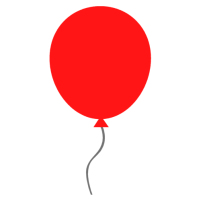 Push the truck forward quickly.　The balloon will … lean backward  ② lean forward  ③ stay upright■ Experiment #8 ■  【 Tools: Pendulum of a Magnet 】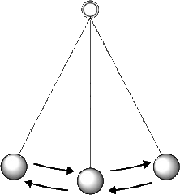 Put a sheet of aluminium under a pendulum of a magnet.The pendulum will … not swing  ② swing quickly  ③ swing as usualExperiment #19 ■  【 Tools: Iron Balls and a Magnetic Ball 】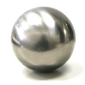 You have 5 iron balls and 1 magnetic ball.Arrange 4 iron balls and 1 magnetic ball in a line (The magnet is on the end).　Roll the remaining iron ball toward the magnetic ball.When the iron ball hits the magnetic ball, the iron ball on the other end will … not move  ② pop off  ③ roll off and then come back【 Useful Expressions 】accelerate　加速する		law of conservation of energy　エネルギー保存の法則air resistance　空気抵抗		law of inertia　慣性の法則attract　～を引きよせる		magnetic field　磁場(electrical) current　電流		magnetic force　磁力friction　摩擦			magnetism　磁気kinetic energy　運動エネルギー	potential energy　位置エネルギー					repel　～に反発する、～をはじくfor teachers3 min.  Instruction (title, goal)2 min.  Chorus reading of [Useful Expressions] (Mark)4 min.  Watch a short movie and guess what will happen2 min.  Make pairs and discuss in English3 min.  Explain why (in groups of 4) Teachers help them3 min.  Share ideas　Teachers have 1 of the group members explain to the class　　　　15 min. × 31 min.  Watch the result on the movie (#3 #19)or Actually do the experiment (#8)2 min.  Comments (Mr. Yoshimura)